ПОСТАНОВЛЕНИЕО принятых мерах по  снижению количества учащихся,    систематически   пропускающих занятия   в   школе,  по    устранению причини условий им способствующих.	Заслушав и обсудив информацию комитета образования администрации Березовского района,   комиссия установила,  что приступили к обучению в 2014-2015 учебном году все 100%, кроме детей, родители которых проживают на стойбищах оленеводов, которые не могли вовремя выехать из-за плохих погодных условий.	Наблюдается положительная динамика по снижению количества пропусков без уважительной причины  – 2013-2014 г. – 5 человек, 2014-2015 г. – 2 человека.На   25 сентября 2014 года систематически пропускают занятия без уважительной причины 2  несовершеннолетних, 2 выехали на постоянное место жительства в г.Сургут:          В 12 образовательных организациях осуществляется работа по снижению количества несовершеннолетних, систематически пропускающих по неуважительным причинам занятия в образовательных учреждениях:    1. Изданы приказы Комитета образования:- от 25.09.2013 г. № 201-од «Об усилении организации профилактической работы Советов профилактики в общеобразовательных организациях», - от 24.07.2013 г. № 169-од «О проведении работы по формированию законопослушного поведения несовершеннолетних и принятии мер при выявлении несовершеннолетних, находящихся в социально-опасном положении, не посещающих или систематически пропускающих занятия в образовательных учреждениях», - от 24 апреля 2014 г. № 107-од «О предоставлении информации о несовершеннолетних, не посещающих или систематически пропускающих по неуважительным причинам занятия в общеобразовательных организациях Березовского района».Сформирован и ежеквартально обновляется банк данных          неблагополучных семей (указаны ФИО родителей, ФИО детей в данной семье, дата и причина постановки на учет). Сформирована и ежеквартально обновляется база данных детей, стоящих на внутришкольном контроле (указана дата рождения; класс; категория семьи; учет КДН, ОДН; систематические пропуски уроков;  охват детей «группы риска» дополнительным образованием, занятость в летнее время).  Ведется ежемесячный контроль по всеобучу: руководители ОО предоставляют информацию об учащихся, систематически пропускающих занятия.Ведется журнал учета ежедневных телефонных звонков по информированию специалистов Комитета образования о посещении детей ОО, систематически пропускающих занятия.Озвучен в июне 2014 г.  на совещании руководителей образовательных организаций по теме «Итоги учебного 2013-2014 года» вопрос  «Организация профилактической работы с несовершеннолетними, имеющими пропуски уроков без уважительной причины».           Руководителям образовательных организаций рекомендовано:- обсудить этот вопрос на заседании управляющего Совета ОО, на совещании  с педагогами, на родительских собраниях,- поставить таких несовершеннолетних на особый контроль,- иметь постоянный контакт с родителями детей, имеющими пропуски уроков без уважительной причины,- анализировать мотивы пропусков занятий без уважительной причины,- рекомендовано совместно с организациями дополнительного образования организовать работу по привлечению детей, имеющие пропуски уроков без уважительной причины во внеурочную деятельность, кружки, секции.	К несовершеннолетним, имеющим пропуски уроков без уважительной причины принимаются различные формы и методы воздействия:1. закрепление наставников из числа классных руководителей за каждым несовершеннолетним, имеющим пропуски занятий без уважительной причины и их семьями;2. организация еженедельного мониторинга посещаемости учащимися занятий в образовательных организаций,3. организация дополнительных индивидуальных занятий по учебным предметам с неуспевающими детьми,4. направление по каждому факту неисполнения родителями обязанностей по обучению детей информации в ОМВД России по Березовскому району для привлечения родителей к административной ответственности по ст. 5.35 КоАП РФ.5. оказание психологической помощи несовершеннолетним, имеющим пропуски без уважительной причины.       Осуществляется ведомственный контроль в форме мониторинга, выездов, документарных проверок в образовательных организациях. Всего в течении 2013-2014 года проверено 7 образовательных организаций.	В сентябре проведена документарная проверка МБОУ Игримская СОШ № 1 – приказ Комитета образования № 178а-од от 08.09.2014 г. «О проведении документарной проверки образовательного учреждения в части организации образовательного процесса в МБОУ Игримской СОШ № 1»Принимаемые меры к несовершеннолетним, имеющим пропуски занятий без уважительной причины:- согласно ст. 9, 14 Федерального закона N 120-ФЗ "Об основах системы профилактики безнадзорности и правонарушений несовершеннолетних" образовательная организация  информирует учреждения и органы системы профилактики в соответствии с их компетенцией о выявленном случае и причинах непосещения обучающимся занятий, а также о принятых школой мерах;- направляются Комитетом образования сведения в Департамент образования и молодежной политики ХМАО-Югры;- учителя-предметники: с целью повышения мотивации учащихся «группы риска» к конкретному предмету, помогают учащимся в ликвидации пробелов в знаниях,  так как это является важным компонентом в системе ранней профилактики прогулов занятий, составляют индивидуальный план занятий по освоению пропущенного материала. - специалисты психолого-педагогической службы организации организуют индивидуально-коррекционную работу с учащимся (если учащийся по каким-либо причинам не усвоил часть учебной программы, у него появляется психологический дискомфорт, оттого что он не усваивает программу дальнейшего материала, ощущает себя ненужным на уроке  и  как следствие начинает пропускать занятия).  Посещения на дому совместно с социальным педагогом, психологом с целью проведения профилактических бесед;- классные руководители: ежедневное ведение журнала учета за посещаемостью с обязательным указанием  причины пропусков, составление индивидуального плана освоения пропущенного материала.	На основании выше изложенного и в целях снижения количества учащихся, пропускающих занятия в образовательных организациях, комиссия постановляет:Комитету образования администрации Березовского района  (Прожога Н.В.):Принять дополнительные меры по установлению места жительства  и учебы учащихся Горн Я.А., Горн Д.А.  и направлению документов по  новому месту жительства и учебы.Срок исполнения: 10 октября 2014 года. Направить документы в ОМВД России по Березовскому району в отношении Таратовой И.А. для привлечения  к административной ответственности по ч. 1 ст.5.35 КоАП РФ за ненадлежащее исполнение обязанности по обучению сына Тынзянова  В.Г.Срок исполнения: 06 октября 2014 года.Комитету спорта и физической культуры  администрации Березовского района (Витязев И.В.),  комитету по культуре и кино администрации Березовского района  (Хазиахметова Т.Л.) провести работу по вовлечению Ярмолюк А. Д., учащегося МБОУ Игримская СОШ №1,   Тынзянова В.Г.,  учащегося МБОУ Игримская СОШ №1 в организованные формы досуга в свободное от учебы время. Информацию о результатах работы направить в территориальную комиссию по делам несовершеннолетних и защите их прав  администрации Березовского района.Срок исполнения:  01декабря  2014 года.Председательствующий,заместитель председателя комиссии                                        И.Л. Семенова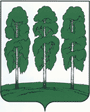 Администрация Березовского районаТЕРРИТОРИАЛЬНАЯ КОМИССИЯ ПО ДЕЛАМ НЕСОВЕРШЕННОЛЕТНИХ И ЗАЩИТЕ ИХ ПРАВ628140,ул. Астраханцева, 54, пгт. Березово, Ханты-Мансийский автономный округ - Югра, Тюменская область Тел.(34674) 2-12-68 Факс.(34674) 2-18-71   от 29.09.2014г.                                                                                            № 44                                                             №ШколаКоличество детейКраткая характеристикаПринятые меры1МБОУ Игримская СОШ №13Горн Яна Анатольевна 2004 г.р. – пропущено 60 уроков,Горн Давид Анатольевич 2002 г.р. – пропущено 85 уроков Ярмолюк Архип Дмитриевич 2001 г.р. – пропущено 82 урока.Данные несовершеннолетние выбыли с матерью в г. Сургут на постоянное место жительства, но мать не забрала личные дела в школе.Данный несовершеннолетний находился в 2013-2014 учебном году на домашнем обучении. В 2014-2015 учебном году мамой было принято решение об очном обучении. В настоящее время мать употребляет спиртные напитки, дома не ночует, не исполняет обязанности по воспитанию, обучению несовершеннолетнего сына. О сложившейся ситуации направлена информация в КДН и ЗП, Управление опеки  попечительства, ОМВД России по Березовскому району2Игримская СОШ №2 1Тынзянов Владимир Геннадьевич 2000 г.р. – пропущено 50 уроковПропуски уроков находятся на постоянном контроле руководства ОО. Пропуски происходят периодически, в зависимости от контроля со стороны мамы. Мама злоупотребляет спиртными напитками, не исполняет обязанности по воспитанию, обучению несовершеннолетнего ребенка. В настоящее время Владимир школу посещает, классным руководителем разработан индивидуальный план устранения пробелов знаний. Направлено ходатайство в «Росток» о временном помещении ребенка, в связи с трудной жизненной ситуацией